Miejski Ośrodek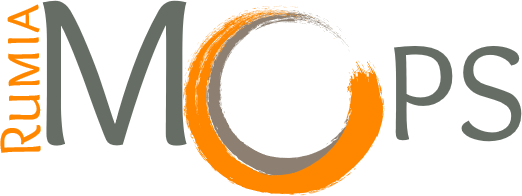  Pomocy Społecznejul. Ślusarska 2, 84-230 Rumia 	tel. 58 671 05 56, fax. 58 671 08 36NIP 958 097 71 98REGON 19 058 16 18Dział Administracyjny ul. Sabata 3, 84-230 Rumia 	tel. 58 671 05 56 wew. 810,  811fax. 58 671 08 36DA.222.1.51.2021Rumia 24.11.2021 r.ZMIANA TREŚCI ZAPYTANIA OFERTOWEGOZamawiający zmienia treść zapytania ofertowego nr DA.222.1.51.2021 na usługę kompleksowej obsługi w zakresie wywozu nieczystości stałych niesegregowanych (zmieszanych) odpadów komunalnych, w załączniku nr 1, który otrzymuje brzmienie, zgodnie z załącznikiem do niniejszej informacji.Zamawiający przedłuża termin składania ofert do dnia 29.11.2021 r. do godz. 10.00. Otwarcie ofert nastąpi dnia 29.11.2021 r., po godz. 10.30.Sprawę prowadziInspektorBeata Baranow                                                                                                                                         Dyrektor                                                                                                               Miejskiego Ośrodka Pomocy Społecznej                                                                                                                                          w Rumi                                                                                                                               /-/Gabriela Konarzewska